ПРОТОКОЛ №заседания комиссии по предупреждению и ликвидации ЧС и ПБ администрации Боханского муниципального районаМесто проведения: актовый зал в здании администрации Боханского муниципального района (669311, Иркутская обл., Боханский р-н, ул. Ленина, 83, 1-й этаж).Вел заседание:На заседании присутствовали:ПОВЕСТКА ДНЯ:«О реализации поэтапного Плана мероприятий по созданию, развитию системы оповещения населения на территории населенных пунктов сельских поселений Боханского муниципального района, где отсутствует оборудование системы оповещения в 2022 году»По первому вопросу повестки дня выступили: начальник отдела по делам ГОЧС администрации муниципального образования «Боханский район» (Кабанов С.В.), глава МО «Александровское» (Позднякова Л.И.), глава МО «Хохорск» (Барлуков В.А.) и ведущий специалист ООО «Районные коммуникации» (Назиулин А.Е.).Кабанов С.В. – в своей информации отметил следующее: в настоящее время муниципальная система оповещения задействована в работу, во всех 13 сельских поселениях заключены договора на эксплуатационно-техническое обслуживание МСО.Система оповещения сопрягается технически и программно, а также обеспечивается доведение информации и сигналов оповещения до органов управления муниципального звена Боханского муниципального района территориальной подсистемы РСЧС и населения только на центральных усадьбах сельских поселений, в остальных населенных пунктах система оповещения отсутствует, что является нарушением законодательства РФ.При проведении проверки муниципальной системы оповещения, прокуратурой Боханского района и ОНД по У-ОБО выявлены нарушения. Выявленные нарушения необходимо устранить до 02 сентября 2022 года в соответствии с решением Боханского районного суда.В связи с тем, что установка оборудования системы оповещения требует значительных финансовых затрат и данные финансовые средства отсутствует в бюджете сельских поселений Боханского района и в бюджете муниципального образования «Боханский район». Было принято решение о разработке поэтапного плана мероприятий на период 2022 года по 2027 год по созданию, развитию системы оповещения населения на территории сельских населённых пунктов Боханского муниципального района, где отсутствует оборудование системы оповещения, который был утвержден на заседании КЧС и ПБ (Протокол от 15.12.2021 года №15).Хочу напомнить коллеги, что в соответствии с п. «м» части 2 статьи 11 Федерального закона от 21.12.1994 года №68-ФЗ «О защите населения и территорий от чрезвычайных ситуаций природного и техногенного характера», в соответствии со статьей 2, пункта 2 статьи 8 Федерального закона от 12.02.1998 года №28-ФЗ «О гражданской обороне», в соответствии с пунктом 8 статьи 14 Федерального закона от 06.10.2003 года №131-ФЗ «Об общих принципах организации местного самоуправления в Российской Федерации» в границах поселения органы местного самоуправления самостоятельно создают и поддерживают в постоянной готовности муниципальные системы оповещения и информирования населения о чрезвычайных ситуациях.Позднякова Л.И. – в своей информации отметил следующее: договор на эксплуатационно-техническое обслуживание заключен, оплата произведена. В малых деревнях Усолье-Жилкино, где проживает 20 человек и д. Ключи с количеством жителей 14 человек система оповещения не установлена. Согласно расчета мы должны затратить 570 000 рублей на приобретение и установку оборудования системы оповещения. На сегодняшний день данные финансовые средства отсутствует в бюджете МО «Александровское».Барлуков В.А. – в своей информации отметил следующее: по реализации поэтапного Плана мероприятий по созданию, развитию системы оповещения населения на территории населенных пунктов сельских поселений Боханского муниципального района, где отсутствует оборудование системы оповещения в 2022 году на территории муниципального образования «Хохорск» находится 7 населенных пунктов, из них в с. Хохорск система оповещения уже установлена. На 2022 год в бюджет МО «Хохорск» мы заложили 300 000 рублей на приобретение и установку системы оповещения, этих денег конечно не хватит. Ведем переговоры с ООО «Районные коммуникации», с ценой еще не определились.Назиулин А.Е. – в своей информации отметил следующее: система оповещения которую, мы предлагаем будет точечной с расположением на электрических опорах, оборудование находится в коммуникационном шкафу, работающая с использованием GSM-канала, проводные линии до громкоговорителей прокладываться не будут, т.е. не будет финансовых затрат на ремонт кабельной линии, имеются мощные громкоговорители 50-100 Вт в зависимости площади звукопокрытия в населенном пункте. По стоимости система оповещения П-166Ц на 350Вт от ООО «Районные коммуникации» будет составлять около 417 000 рублей, а в ООО «ККТ» г. Новосибирск стоимость составляет 1 200 000 рублей.Коняев Э.И. – уважаемые коллеги необходимо предусмотреть в бюджете финансирование на систему оповещения, с целю реализации перспективного плана. Вам необходимо пересчитать стоимость затрат и сделать оценку на приобретение и установку системы оповещения для населенных пунктов, где отсутствует система оповещения и представить мне объем затрат. Для того чтобы обратиться в Правительство Иркутской области для выделения дополнительного финансирования на систему оповещения.Комиссия по предупреждению и ликвидации чрезвычайных ситуаций и обеспечению пожарной безопасности Боханского муниципального района решила:По первому вопросу повестки дня:Информацию начальника отдела по делам ГОЧС администрации муниципального образования «Боханский район» (Кабанов С.В.) глав сельских поселений МО «Александровское» (Позднякова Л.И.) и МО «Хохорск» (Барлуков В.А.) принять к сведению.Рекомендовать главе МО «Александровское» (Позднякова Л.И.) главе МО «Хохорск» (Барлуков В.А.):В соответствии с п. «м» части 2 статьи 11 Федерального закона от 21.12.1994 года №68-ФЗ «О защите населения и территорий от чрезвычайных ситуаций природного и техногенного характера», в соответствии со статьей 2, пункта 2 статьи 8 Федерального закона от 12.02.1998 года №28-ФЗ «О гражданской обороне», в соответствии с пунктом 8 статьи 14 Федерального закона от 06.10.2003 года №131-ФЗ «Об общих принципах организации местного самоуправления в Российской Федерации» в границах поселения реализовать мероприятия по созданию, развитию системы оповещения населения на территории населенных пунктов сельских поселений Боханского муниципального района, где отсутствует оборудование системы оповещения в соответствии с Планом, утвержденным на заседании КЧС и ПБ (протокол от 15.12.2021 года №15);Информацию об исполнении п. 1.1.1. представить председателю КЧС и ПБ Боханского муниципального района (Коняев Э.И.)Срок исполнения: до 02.09.2022 года.«О соблюдении противопожарных проездов в жилом секторе на территории муниципального образования «Боханский район»»По второму вопросу повестки дня выступил: начальник 44 ПСЧ (1 разряда, по охране п. Бохан) 2 ПСО ФПС ГПС (1разряда, п. Усть-Ордынский) ГУ МЧС России по Иркутской области (Бураев А.А.).Бураев А.А. – в своей информации отметил следующее: при тушении пожаров в населенных пунктах Боханского района имели место быть случаи, когда пожарные автомобили не могли подъехать к месту пожара из-за захламления пожарных проездов, приходилось прокладывать дополнительно магистральные линии из пожарных рукавов для подачи огнетушащих средств к очагу пожара, тем самым затрудняя тушение пожаров, терялось драгоценное время и силы.Согласно Свода правил 4.13130.2013 «Системы противопожарной защиты. Ограничение распространения пожара на объектах защиты. Требования к объемно-планировочным и конструктивным решениям»Под проездом для пожарных автомобилей подразумевается участок территории по которому возможно передвижение пожарных автомобилей с соблюдением нормативных требований по безопасности движения транспортных средств.Исходя из норм указанного мною Свода правил, подъезд пожарных автомобилей к жилым и общественным зданиям, сооружениям должен быть обеспечен по всей длине.Ширина проездов для пожарной техники в зависимости от высоты зданий или сооружений должна составлять не менее 3,5 метров при высоте до 13м., не менее 4,2 метра при высоте от 13 м. (Боханская РБ)При проведении ремонтных работ дорог или проездов, связанных с их закрытием, руководитель организации, осуществляющей ремонт (строительство), предоставляет в подразделение пожарной охраны соответствующую информацию о сроках проведения этих работ и обеспечивает установку знаков, обозначающих направление объезда, или устраивает переезды через ремонтируемые участки дорог и проездов.(п. Бохан, ул. Свердлова, осень 2021г.)Тупиковые проезды должны заканчиваться площадками для разворота пожарной техники размером не менее чем 15x15 метров. Максимальная протяженность тупикового проезда не должна превышать 150 метров. В местах разворотных и специальных площадок, предназначенных для пожарно-спасательной техники запрещается стоянка автомобилей. Также запрещается стоянка автотранспорта на крышках колодцев пожарных гидрантов.К зданиям с площадью застройки более 10 000 квадратных метров или шириной более 100 метров подъезд пожарных автомобилей должен быть обеспечен со всех сторон.(Боханская РБ).Комиссия по предупреждению и ликвидации чрезвычайных ситуаций и обеспечению пожарной безопасности Боханского муниципального района решила:По второму вопросу повестки дня:Информацию начальника 44 ПСЧ (1 разряда, по охране п. Бохан) 2 ПСО ФПС ГПС (1разряда, п. Усть-Ордынский) ГУ МЧС России по Иркутской области (Бураев А.А.) принять к сведению.Рекомендовать главам сельских поселений:Организовать очистку пожарных проездов предусмотренных при строительстве типовых, двухквартирных домов населенных пунктов Боханского района. При распределении земельных участков под строительство необходимо руководствоваться нормативными документами по обеспечению пожарных проездов.Рекомендовать руководителям учреждений всех форм собственности, имеющих на балансе источники наружного противопожарного водоснабжения, быть в готовности к проверке исправности противопожарных водоисточников.Рекомендовать начальнику Александровского участка Иркутского филиала ОАО «Дорожная служба Иркутской области» при перекрытии дорог и проездов предусмотреть объездные пути для проезда пожарной и специальной техники.Срок исполнения: до 27.05.2022 года.«О подготовке территориальной подсистемы единой государственной системы предупреждения и ликвидации ЧС природного и техногенного характера МО «Боханский район» к безопасному пропуску ледохода и паводковых вод в весенне-летний период 2022 года»По третьему вопросу повестки дня выступили: главы сельских поселений (Позднякова Л.И., Сахьянов Л.Н., Ханхареев Д.И., Маркович О.Н., Барлуков В.А., Баханова Л.В.Позднякова Л.И. – в своей информации отметила следующее: в связи с наступлением весны и предстоящими паводками принято постановление администрации МО «Александровское» от 14.03.2022 «О мерах по обеспечению прохождения паводка в МО «Александровское»», утвержден состав противопаводковой комиссии, утвержден план мероприятий, организовали проверку готовности гидротехнических сооружений, создан резерв финансовых средств для ликвидации ЧС, в соответствии с Планом работы 11 марта проведен сход с населением, ведется мониторинг по паводковой ситуации. Проверены все водопропускные трубы, готовы к паводковому периоду. Сахьянов Л.Н. – в своей информации отметил следующее: создана противопаводковая комиссия, проводится мониторинг паводковой ситуации в п. Бохан, паводкоопасными по прежнему остаются улица Советская, ул. Ленина, ул. Лесная, ул. Колхозная (водоотводная труба), ул. Заречная, в готовности находятся автомашины для откачки воды, готовы к паводковому периоду.Ханхареев Д.И. – в своей информации отметил следующее: создана противопаводковая комиссия, проведена работа по замеру снежного покрова (высота 28-30 см), на р. Ида нет активного образования наледи, техника для откачки воды исправна, готова к применению, проверены и прочищены все водопропускные трубы, проведен подворовый обход, проведены инструктажи розданы памятки, уточнено количество домов, социально-значимых объектов, численность населения проживающих в паводкоопасной зоне, в целом готовы к паводковому периоду.Маркович О.Н. – в своей информации отметила следующее: принято Распоряжение о проведении противопаводковых мероприятий, утвержден План мероприятий и состав противопаводковой комиссии, проведена разъяснительная беседа с жителями, проживающими по ул. Набережная, которые подвергаются подтоплению паводковыми водами, проведены разъяснительные беседы и лекции в школе, библиотеке и сельском доме культуры. Проводится информирование населения через систему оповещения, распространяются памятки. В настоящее время ситуация стабильная, в случае ухудшения ситуации будут проводится мероприятия по ослаблению льда, готовы к паводковому периоду.Барлуков В.А. – в своей информации отметил следующее: на территории МО «Хохорск» имеется 4 мостовых сооружения (напротив д. Шунта, 2 в д. Харатирген, в д. Русиновка), выше по течению р. Ида проведено чернение льда. По насенным пунктам проверены и прочищены водопропускные трубы, принято постановление, утвержден состав противопаводковой комиссии, утвержден план мероприятий, техника исправна, люди готовы находятся в готовности, создан резерв финансовых средств для ликвидации ЧС, готовы к паводковому периоду.Баханова Л.В. – в своей информации отметила следующее: с целю своевременного проведения противопаводковых мероприятий, принято постановление от 03.03.2022 года №7, утвержден состав противопаводковой комиссии, утвержден план мероприятий, в 2021 году проведены работы в д. Заглик по отсыпке дорожного полотна, установлены водопропускные трубы на ул. Заречная, углубление водоотводной канавы на улице Нагорная, в д. Гречехан установлена дополнительная водопропускная труба по ул. Колхозная, проводится обследование территории, осмотр водопропусных дорожных труб, мостов на предмет очистки от снега и других посторонних предметов, система оповещения проверена и работает в штатном режиме, готовы к паводковому периоду.Комиссия по предупреждению и ликвидации чрезвычайных ситуаций и обеспечению пожарной безопасности Боханского муниципального района решила:По третьему вопросу повестки дня:Информацию глав сельских поселений (Позднякова Л.И., Сахьянов Л.Н., Ханхареев Д.И., Маркович О.Н., Барлуков В.А., Баханова Л.В.) принять к сведению.Рекомендовать главам сельских поселений:Заключить (продлить) договора (Соглашения) с руководителями КФХ, ИП, организаций, учреждений, всех форм собственности находящихся на территории Боханского муниципального района, по предоставлению специальной техники, тракторов повышенной проходимости, автобусов, грузовых автомобилей для ликвидации чрезвычайных ситуаций и проведения эвакуационных мероприятий в паводкоопасный период;Предоставить списки населенных пунктов на адрес электронной почты: bohan-gochs@yandex.ru, предположительно попадающих в зону возможного воздействия паводковых вод, с указанием улиц, количества жилых домов, количества проживающих в них взрослых, детей, пенсионеров и малоподвижных групп населения;Организовать работу по информированию граждан о необходимости своевременной регистрации по месту жительства и оформления правоустанавливающих документов на жилые помещения. Своевременно доводить до граждан, положения действующего законодательства, в соответствии с которыми граждане могут рассчитывать на получение помощи из федерального бюджета.Срок исполнения: до 22.04.2022 года.Создать противопаводковые комиссии в каждом сельском поселении, председателями назначить главу муниципального образования;Провести разъяснительную работу с населением, подготовить и распространить среди жителей, проживающих в зонах возможного подтопления памятки о мерах предосторожности и действиях при половодье и паводке, организовать проведение подворовых обходов с дополнительными инструктажами под роспись, указать номера телефонов, по которым жителям необходимо обращаться, попав в зону подтопления;Провести информирование населения через СМИ о паводковой обстановке и о порядке действий в данный период;Проверить систему оповещения и информирования населения о прохождении весеннего половодья, паводковых вод и чрезвычайных ситуациях;С началом половодья организовать круглосуточное дежурство ответственных должностных лиц для постоянного наблюдения и контроля за паводковой обстановкой на реках, поддерживать постоянную связь и вести обмен информацией с МКУ «ЕДДС-112 МО «Боханский район»;Уточнить и определить пункты временного размещения пострадавшего населения от паводка. Принять меры по обеспечению граждан питьевой водой, электроэнергией, продовольствием и медикаментами. Создать аварийные запасы материальных средств;Согласовать с МО МВД России «Боханский» порядок охраны общественного порядка, охраны имущества, оказавшегося в зоне подтопления;Организовать и оборудовать объездные маршруты движения транспорта в случае подтопления участков дорог.Срок исполнения: до 15.04.2022 года.Рекомендовать руководителям предприятий, организаций района до наступления паводкового периода привести в готовность технику (бульдозеры, экскаваторы, бурильные установки, передвижные водо-насосные установки, пожарные машины, грейдеры) с готовностью к применению в течение 2 часов и использовать ее по решению КЧС и ПБ района с последующей компенсацией материальных и финансовых затрат;Срок исполнения: до 22.04.2022 года.УТВЕРЖДАЮУТВЕРЖДАЮУТВЕРЖДАЮУТВЕРЖДАЮУТВЕРЖДАЮУТВЕРЖДАЮУТВЕРЖДАЮМэр,Мэр,Мэр,Мэр,Мэр,Мэр,Мэр,председатель комиссии по предупреждению и ликвидации чрезвычайных ситуаций и обеспечению пожарной безопасности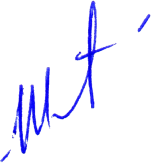 председатель комиссии по предупреждению и ликвидации чрезвычайных ситуаций и обеспечению пожарной безопасностипредседатель комиссии по предупреждению и ликвидации чрезвычайных ситуаций и обеспечению пожарной безопасностипредседатель комиссии по предупреждению и ликвидации чрезвычайных ситуаций и обеспечению пожарной безопасностипредседатель комиссии по предупреждению и ликвидации чрезвычайных ситуаций и обеспечению пожарной безопасностипредседатель комиссии по предупреждению и ликвидации чрезвычайных ситуаций и обеспечению пожарной безопасностипредседатель комиссии по предупреждению и ликвидации чрезвычайных ситуаций и обеспечению пожарной безопасностиЭ.И. КоняевЭ.И. Коняев«16»мартамарта2022года16 марта 2022 годаВремя:10:00п. Бохан- Коняев Эдуард Ионович – председатель комиссии по предупреждению и ликвидации чрезвычайных ситуаций и обеспечению пожарной безопасности администрации Боханского муниципального района.Председатель комиссии:Председатель комиссии:Коняев Эдуард ИоновичМэр администрации Боханского муниципального районаЗаместители председателя комиссии:Заместители председателя комиссии:Иванов Виталий ВасильевичЗаместитель мэра по ЖКХ администрации муниципального образования «Боханский район»Бураев Алексей АлександровичНачальник 44 ПСЧ (1 разряда, по охране п. Бохан) 2 ПСО ФПС ГПС (1разряда, п. Усть-Ордынский) ГУ МЧС России по Иркутской областиСекретарь комиссии:Секретарь комиссии:Кабанов Степан ВладимировичНачальник отдела по делам ГОЧС администрации муниципального образования «Боханский район»Члены комиссии:Члены комиссии:Позднякова Людмила ИвановнаГлава администрации МО «Александровское»Сахьянов Леонид НиколаевичГлава администрации МО «Бохан»Ткач Александр СергеевичГлава администрации МО «Буреть»Пушкарева Татьяна СергеевнаГлава администрации МО «Казачье»Артанов Владимир НиколаевичГлава администрации МО «Каменка»Баханова Лина ВладимировнаГлава администрации МО «Новая Ида»Нефедьев Сергей НиколаевичГлава администрации МО «Олонки»Середкина Ирина АлексеевнаГлава администрации МО «Середкино»Таряшинов Алексей МихайловичГлава администрации МО «Тараса»Багайников Владимир АлексеевичГлава администрации МО «Укыр»Барлуков Василий АпполоновичГлава администрации МО «Хохорск»Ханхареев Дмитрий ИльичГлава администрации МО «Шаралдай»Данилова Зинаида НиколаевнаГлавный специалист по торговле администрации муниципального образования «Боханский район»Асташкинова Антонина АпполоноваНачальник МКУ Управление культуры муниципального образования «Боханский район»Кустов Сергей ГавриловичНачальник ОГБУ «Боханская станция по борьбе с болезнями животных»ПРИСУТСТВУЮЩИЕПРИСУТСТВУЮЩИЕЯновский Владимир ВикторовичНачальник отделения ОНД и ПР по У-ОБО и Ольхонскому району УНД и ПР ГУ МЧС России по Иркутской областиШабаева Надежда Иннокентьевнаредактор 1-й категории МБУ Боханская редакции районной газеты «Сельская правда»Мушкиров Николай НиколаевичМетодист по охране труда и обеспечению безопасности МКУ «Управление образования МО «Боханский район»»Маркович Ольга НиколаевнаСпециалист по земле администрации МО «Тихоновка»ПРИГЛАШЕННЫЕПРИГЛАШЕННЫЕНазиулин Александр ЕвгеньевичВедущий специалист ООО «Районные коммуникации»Открытие заседания КЧС и ПБОткрытие заседания КЧС и ПБ10:00-10:05(5 мин.)Оглашение повестки дня, вступительное слово, председателя КЧС и ПБ администрации МО «Боханский район»Коняев Эдуард Ионович«О реализации поэтапного Плана мероприятий по созданию, развитию системы оповещения населения на территории населенных пунктов сельских поселений Боханского муниципального района, где отсутствует оборудование системы оповещения в 2022 году».«О реализации поэтапного Плана мероприятий по созданию, развитию системы оповещения населения на территории населенных пунктов сельских поселений Боханского муниципального района, где отсутствует оборудование системы оповещения в 2022 году».Докладчик: 10:05-10:15 (10 мин.)Начальник отдела по делам ГОЧС администрации муниципального образования «Боханский район»Кабанов Степан ВладимировичСодокладчики:10:15-10:20(5 мин.)Глава МО «Александровское»Позднякова Людмила Ивановна10:20-10:25(5 мин.)Глава МО «Хохорск»Барлуков Василий Апполонович10:25-10:30(5 мин.)Ведущий специалист ООО «Районные коммуникации»Назиулин Александр Евгеньевич«О соблюдении противопожарных проездов в жилом секторе на территории муниципального образования «Боханский район»»«О соблюдении противопожарных проездов в жилом секторе на территории муниципального образования «Боханский район»»Докладчик: 10:30-10:40 (10 мин.)Начальник 44 ПСЧ (1 разряда, по охране п. Бохан) 2 ПСО ФПС ГПС (1разряда, п. Усть-Ордынский) ГУ МЧС России по Иркутской областиБураев Алексей Александрович«О подготовке территориальной подсистемы единой государственной системы предупреждения и ликвидации ЧС природного и техногенного характера муниципального образования «Боханский район» к безопасному пропуску ледохода и паводковых вод в весенне-летний период 2022 года».«О подготовке территориальной подсистемы единой государственной системы предупреждения и ликвидации ЧС природного и техногенного характера муниципального образования «Боханский район» к безопасному пропуску ледохода и паводковых вод в весенне-летний период 2022 года».Докладчики: 10:40-10:50 (10 мин.)Главы сельских поселенийМО «Александровское»Позднякова Людмила Ивановна;МО «Бохан»Сахьянов Леонид Николаевич;МО «Шаралдай»Ханхареев Дмитрий Ильич;МО «Тихоновка»Скоробогатова Марина Владимировна;МО «Хохорск»Барлуков Василий Апполонович;МО «Новая Ида»Баханова Лина ВладимировнаЗакрытие заседания КЧС и ПБЗакрытие заседания КЧС и ПБ10:50-10:55(5 мин.)Оглашение решения КЧС и ПБ, заключительное слово, председателя КЧС и ПБ администрации Боханского муниципального районаКоняев Эдуард ИоновичСекретарь комиссии, начальник отдела по делам ГОЧС МО «Боханский район»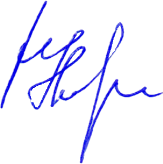 С.В. Кабанов.